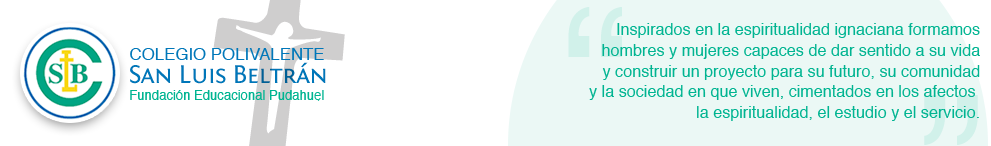 CALENDARIO DE EVALUACIONES UNIDAD Nº3 5ºBAGOSTO AGOSTO AGOSTO AGOSTO AGOSTO AGOSTO AGOSTO AGOSTO AGOSTO AGOSTO LUNES LUNES MARTES MARTES MIÉRCOLES MIÉRCOLES JUEVES JUEVES VIERNES VIERNES 23456910111213ARTESARTESInvestigación Investigación 1617181920HISTORIAHISTORIALENGUAJELENGUAJECIENCIAS CIENCIAS Nota Actv. AcumulativasNota Actv. AcumulativasLectura comprensiva de poemasLectura comprensiva de poemasTrabajo electricidadTrabajo electricidadLectura comprensiva de poemasLectura comprensiva de poemasMÚSICA MÚSICA Ticket y analisisTicket y analisis23252627INGLÉS INGLÉS ED. FÍSICAED. FÍSICACIENCIAS CIENCIAS PruebaPruebaEvaluación 1Evaluación 1Entrega circuito armadoEntrega circuito armadoMATEMÁTICA FormularioMATEMÁTICA FormularioTECNOLOGÍA Experimentación AudiovisualTECNOLOGÍA Experimentación Audiovisual3031HISTORIAHISTORIANota Actv. Nota Actv. AcumulativasAcumulativasSEPTIEMBRESEPTIEMBRESEPTIEMBRESEPTIEMBRESEPTIEMBRESEPTIEMBRESEPTIEMBRESEPTIEMBRESEPTIEMBRESEPTIEMBRELUNES LUNES MARTES MARTES MIÉRCOLES MIÉRCOLES JUEVES JUEVES VIERNES VIERNES 123HISTORIAHISTORIAPRUEBAPRUEBA678910LENGUAJELENGUAJEEV. PLAN LECTOREV. PLAN LECTOR1314151617RECESO FIESTAS PATRIAS RECESO FIESTAS PATRIAS RECESO FIESTAS PATRIAS RECESO FIESTAS PATRIAS RECESO FIESTAS PATRIAS RECESO FIESTAS PATRIAS RECESO FIESTAS PATRIAS RECESO FIESTAS PATRIAS RECESO FIESTAS PATRIAS RECESO FIESTAS PATRIAS RECESO FIESTAS PATRIAS RECESO FIESTAS PATRIAS RECESO FIESTAS PATRIAS RECESO FIESTAS PATRIAS RECESO FIESTAS PATRIAS RECESO FIESTAS PATRIAS RECESO FIESTAS PATRIAS RECESO FIESTAS PATRIAS RECESO FIESTAS PATRIAS RECESO FIESTAS PATRIAS RECESO FIESTAS PATRIAS RECESO FIESTAS PATRIAS RECESO FIESTAS PATRIAS RECESO FIESTAS PATRIAS RECESO FIESTAS PATRIAS RECESO FIESTAS PATRIAS RECESO FIESTAS PATRIAS RECESO FIESTAS PATRIAS RECESO FIESTAS PATRIAS RECESO FIESTAS PATRIAS 2021222324MÚSICAMÚSICAPresentación y autoevaluaciónPresentación y autoevaluación27282930LENGUAJE LENGUAJE INGLÉS INGLÉS ARTES ARTES HISTORIAHISTORIAEntrega textoEntrega textoTrabajo prácticoTrabajo prácticoRevista digitalRevista digitalPRUEBAPRUEBAED. FÍSICAED. FÍSICAMATEMÁTICA MATEMÁTICA Evaluación 2Evaluación 2PruebaPruebaTECNOLOGÍA VideoArte TECNOLOGÍA VideoArte OCTUBREOCTUBREOCTUBREOCTUBREOCTUBREOCTUBREOCTUBREOCTUBREOCTUBREOCTUBRELUNES LUNES MARTES MARTES MIÉRCOLES MIÉRCOLES JUEVES JUEVES VIERNES VIERNES 1HISTORIAHISTORIACIENCIASCIENCIASEV. Síntesis U3EV. Síntesis U3Trabajo final circutos Trabajo final circutos 45678MATEMÁTICA MATEMÁTICA Jornada cierre Jornada cierre EV. Síntesis U3EV. Síntesis U3Jornada cierre Jornada cierre 1112131415FERIADOFERIADOFERIADOFERIADO18192021222526272829